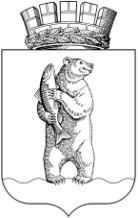 Администрациягородского округа АнадырьПОСТАНОВЛЕНИЕОт 16.07.2020	                                                                                                        № 473В целях уточнения отдельных положений муниципальной программы «Охрана окружающей среды в городском округе Анадырь на 2015 - 2023 годы», утвержденной Постановлением Администрации городского округа Анадырь           от 2 февраля 2015 года № 40, в соответствии со статьей 179 Бюджетного кодекса Российской Федерации, Федеральным законом от 6 октября 2003 года № 131-ФЗ «Об общих принципах организации местного самоуправления в Российской Федерации», Уставом городского округа Анадырь, Постановлением Администрации городского округа Анадырь от 17 сентября 2013 года № 561 «Об утверждении Порядка разработки и реализации муниципальных программ городского округа Анадырь» и Постановлением Администрации городского округа Анадырь               от 21 октября 2013 года № 603 «Об утверждении перечня муниципальных программ городского округа Анадырь»,ПОСТАНОВЛЯЮ:Внести в Постановление Администрации городского округа Анадырь        от 2 февраля 2015 года № 40 «Об утверждении муниципальной программы городского округа Анадырь «Охрана окружающей среды в городском округе Анадырь на 2015 - 2023 годы» следующее изменение:муниципальную программу «Охрана окружающей среды в городском округе Анадырь на 2015 - 2023 годы» изложить в новой редакции согласно приложению к настоящему постановлению.Разместить настоящее постановление на официальном информационно-правовом ресурсе городского округа Анадырь - www.novomariinsk.ru.3. Опубликовать настоящее постановление в приложении к газете «Крайний Север».4. Настоящее постановление вступает в силу со дня его официального опубликования.5. Контроль за исполнением настоящего постановления возложить на исполняющего обязанности начальника Управления промышленности и сельскохозяйственной политики Администрации городского округа Анадырь Сметана А.В.И.о. Главы Администрации                                                                         Н.А. ГончаровПриложениек Постановлению Администрации городского округа Анадырьот _______  № ________«Утверждена Постановлением Администрации городского округа Анадырьот 2 февраля 2015 года № 40Муниципальная программа городского округа Анадырь «Охрана окружающей среды в городском округе Анадырь на 2015 - 2023 годы»Паспортмуниципальной программы городского округа Анадырь «Охрана окружающей среды в городском округе Анадырь на 2015 - 2023 годы»I. ХАРАКТЕРИСТИКА ТЕКУЩЕГО СОСТОЯНИЯ ОКРУЖАЮЩЕЙ СРЕДЫГОРОДСКОГО ОКРУГА АНАДЫРЬВажными направлениями деятельности органов местного самоуправления городского округа Анадырь в сфере социально-экономического развития города являются повышение степени благоустройства жилищного сектора и городских территорий, развитие транспортной и коммунальной инфраструктуры, озеленение и энергосбережение, позволяющие повысить качество жизни населения, проживающего на территории городского округа Анадырь.Статус столицы Чукотского автономного округа предопределяет привлекательность города Анадырь, как место для проживания и ведения бизнеса. Однако по мере развития экономики и роста благосостояния граждан растут и требования к качеству городской среды в целом и, в частности, к уровню благоустройства жилья, развитости и качеству улично-дорожной сети, состоянию общественных территорий, влияющих на архитектурный облик и экологическое благополучие города.На экологическое состояние города, его природных комплексов большое влияние оказывает все возрастающая урбанизация. Так, например, увеличились объемы выбросов загрязняющих веществ в атмосферный воздух города, увеличился объем сточных вод, сбрасываемых в Анадырский лиман и реку Казачка, увеличился объем переработки и утилизации отходов производства и потребления. Невзирая на то, что город стал чище и комфортней для проживания, проблемы, решение которых будет способствовать улучшению экологической обстановки в городе и большему комфорту проживания населения, остаются.Поверхностные водные объекты:Анадырский лиман и река Казачка имеет огромное значение для социально-экономического развития городского округа Анадырь, являясь мощной водной и транспортной артерией региона, объектом развития туризма, рекреации, и используется для нужд населения и промышленности.100% объемов сбрасываемой воды относится к категории "загрязненная", включая сточные воды.Серьезным источником загрязнения поверхностных водотоков в черте города являются выпуски канализации, напрямую сбрасываемые в водные объекты, сточные воды.Для поддержания и улучшения состояния водных объектов в черте города необходимо выполнить следующие основные мероприятия:- разработать проект реконструкции канализационных сетей со строительством очистных сооружений;- строительство и реконструкция канализационных сетей и сооружений по очистке сточных вод с применением современных технологий очистки, обеспечивающих очистку сточных вод до нормативных показателей.Обращение с отходами производства и потребления:Отходы производства и потребления относятся к одному из факторов, негативно воздействующих на качество окружающей среды, приводящих к деградации почв, зеленых насаждений, водных и других природных ресурсов.В соответствии с Федеральным законом от 06.10.2003 № 131-ФЗ «Об общих принципах организации местного самоуправления в Российской Федерации» к полномочиям городского округа отнесены организация сбора, вывоза, утилизации, переработки бытовых и промышленных отходов.Объем ежегодно образуемых на территории городского округа Анадырь отходов оценивается в 50 тысяч тонн бытовых отходов.В последние годы в значительной степени возросла антропогенная нагрузка на окружающую среду и, прежде всего, именно в части увеличения отходов, образующихся в процессе жизнедеятельности населения города и в результате технологических циклов. Произошло не только количественное, но и качественное изменение состава отходов.Одними из основных проблем в области обращения с отходами являются:- значительный объем направляемых на захоронение отходов производства и потребления, низкий уровень извлечения из отходов вторичных ресурсов, что во многом связано с трудностями сортировки смешанных с пищевой фракцией остальных отходов;- наличие санкционированной свалки в черте городского округа Анадырь;- отсутствие экономической заинтересованности в сборе и переработке отходов производства и потребления.II. ПЕРЕЧЕНЬ И КРАТКОЕ ОПИСАНИЕ ПОДПРОГРАММ МУНИЦИПАЛЬНОЙ ПРОГРАММЫВ соответствии с основными приоритетами, определенными Стратегией экономического и социального развития городского округа Анадырь, была сформулирована цель настоящей программы: повышение качества жизни населения, проживающего на территории городского округа Анадырь, путем повышения уровня экологической безопасности граждан, стабилизация и улучшение экологической обстановки и осуществление мер по охране природных ресурсов, как компонентов окружающей природной среды городского округа Анадырь.Достижение цели Муниципальной программы требует решения следующих задач:1. Улучшение качества водной среды - ликвидация сбросов загрязненных сточных вод за счет подключения к городским сетям канализации очистных сооружений, ликвидации загрязнения и захламления в водоохранных и прибрежных зонах;2. Оптимизация системы обращения с отходами производства и потребления путем разработки проекта и строительства полигона твердых бытовых отходов.На решение указанных задач, направлены мероприятия следующей подпрограммы:- Подпрограмма «Строительство полигона твердых бытовых отходов и очистных сооружений на территории городского округа Анадырь на 2015 - 2023 годы» (Приложение 1 к Муниципальной программе).Как результат реализации основных мероприятий подпрограммы Муниципальной программы к концу 2023 года ожидается прекращение сброса в водные объекты городского округа Анадырь не очищенных сточных вод, а также применение усовершенствованной системы обращения с отходами производства и потребления.В результате осуществления мероприятий Муниципальной программы улучшится экологическая обстановка городского округа Анадырь.Перечень и сведения о целевых индикаторах и показателях Муниципальной программы в разрезе годов для оценки результатов реализации Муниципальной программы и включенной в нее Подпрограммы отражены в приложении 3 к Муниципальной программе.Распределение объема финансовых ресурсов, необходимых для реализации муниципальной программы в разрезе подпрограмм в приложении 2 к Муниципальной программе.III. ОРГАНИЗАЦИЯ УПРАВЛЕНИЯ И КОНТРОЛЬ ЗА ХОДОМ РЕАЛИЗАЦИИ МУНИЦИПАЛЬНОЙ ПРОГРАММЫУправление и контроль реализации Муниципальной программы осуществляется заказчиком Муниципальной программы.Текущее управление реализацией мероприятий подпрограммы, включенную в Муниципальную программу, осуществляется разработчиком Муниципальной программы.В соответствии с Порядком, установленным Постановлением Администрации городского округа Анадырь от 17 сентября 2013 года № 561 «Об утверждении Порядка разработки и реализации муниципальных программ городского округа Анадырь» разработчик муниципальной программы направляет в Управление финансов, экономики и имущественных отношений Администрации городского округа Анадырь отчеты о реализации муниципальной программы за 1 полугодие и год (нарастающим итогом с начала год) в срок до 20 числа месяца, следующего за соответствующим отчетным периодом согласно установленной форме в приложении 4 к Муниципальной программе.Приложение 1к муниципальной программе городского округа Анадырь «Охрана окружающей среды в городском округе Анадырьна 2015 - 2023 годы»ПОДПРОГРАММА«СТРОИТЕЛЬСТВО ПОЛИГОНА ТВЕРДЫХ БЫТОВЫХ ОТХОДОВ И ОЧИСТНЫХ СООРУЖЕНИЙ НА ТЕРРИТОРИИ ГОРОДСКОГО ОКРУГА АНАДЫРЬ НА 2015 - 2023 ГОДЫ»Паспорт подпрограммы «Строительство полигона твердых бытовых отходов и очистных сооружений на территории городского округа Анадырь на 2015 - 2023 годы»I. ЦЕЛИ И ЗАДАЧИ ПОДПРОГРАММЫНастоящая подпрограмма «Строительство полигона твердых бытовых отходов и очистных сооружений на территории городского округа Анадырь на 2015 - 2023 годы» (далее - Подпрограмма), направлена на достижение следующих основных целей:- повышение уровня экологической безопасности граждан, стабилизация и улучшение экологической обстановки на территории городского округа Анадырь.Для достижения цели Подпрограммы необходимо решить следующие основные задачи:- улучшение качества водной среды - ликвидация сбросов загрязненных сточных вод за счет подключения к городским сетям канализации очистных сооружений, ликвидации загрязнения и захламления в водоохранных и прибрежных зонах;- оптимизация системы обращения с отходами производства и потребления путем разработки проекта и строительства полигона твердых бытовых отходов.II. ФОРМУЛИРОВКА ОСНОВНЫХ ПРОБЛЕМ В УКАЗАННОЙ СФЕРЕ И ПУТИ РЕШЕНИЯ ПРОБЛЕМРешение перечисленных проблем, учитывая их высокую социально-экономическую значимость, возможно только при использовании программно-целевого метода на окружном уровне.В Подпрограмме реализован подход обеспечения экологической безопасности с учетом экологических пределов, накладывающих естественные и научно обоснованные ограничения на рост реальных секторов экономики; признания приоритета экологической политики в принятии градостроительных, экономических и хозяйственных решений по текущему и перспективному планированию развития городского округа Анадырь.Данный подход направлен на развитие стратегии экологической политики городского округа Анадырь по сбалансированному решению социально-эколого-экономических задач, снижению рисков для экологической безопасности среды и жизненно важных интересов личности.III. ХАРАКТЕРИСТИКА ОСНОВНЫХ МЕРОПРИЯТИЙ ПОДПРОГРАММЫ1. Строительство очистных сооружений.Основное мероприятие предусматривает:- разработку технико-экономических обоснований и технического задания;- разработку проектно-сметной документации;- строительство очистных сооружений.2. Строительство полигона твердых бытовых отходов.Основное мероприятие предусматривает:- межевание земельного участка под строительство полигона, оценка рыночной стоимости аренды земельного участка, предоставление земельного участка в аренду;- мероприятия по ликвидации свалок бытовых отходов;- рекультивация санкционированной свалки на с. Михаила;- устройство шлагбаума на свалке.Приложение 2к муниципальной программе городского округа Анадырь «Охрана окружающей среды в городском округе Анадырьна 2015 - 2023 годы»РАСПРЕДЕЛЕНИЕ ОБЪЕМА ФИНАНСОВЫХ РЕСУРСОВ, НЕОБХОДИМЫХ ДЛЯ РЕАЛИЗАЦИИ МУНИЦИПАЛЬНОЙ ПРОГРАММЫ В РАЗРЕЗЕ ПОДПРОГРАММЫ «ОХРАНА ОКРУЖАЮЩЕЙ СРЕДЫ В ГОРОДСКОМ ОКРУГЕ АНАДЫРЬ НА 2015 - 2023 ГОДЫ»Приложение 3к муниципальной программе городского округа Анадырь «Охрана окружающей среды в городском округе Анадырь на 2015 - 2023 годы»ПЕРЕЧЕНЬЦЕЛЕВЫХ ПОКАЗАТЕЛЕЙ (ИНДИКАТОРОВ) МУНИЦИПАЛЬНОЙ ПРОГРАММЫ «ОХРАНА ОКРУЖАЮЩЕЙ СРЕДЫ В ГОРОДСКОМ ОКРУГЕ АНАДЫРЬ НА 2015 - 2023 ГОДЫ»Приложение 4к муниципальной программе городского округа Анадырь «Охрана окружающей среды в городском округе Анадырьна 2015 - 2023 годы»ОТЧЕТ О РЕАЛИЗАЦИИ МУНИЦИПАЛЬНОЙ ПРОГРАММЫ____________________ЗА ОТЧЕТНЫЙ ПЕРИОД________________________(1 полугодие, год)Руководитель структурного подразделения_______________________________________Исполнитель_________________________________________________________________Дата:_________________Пояснительная запискак проекту постановления Администрации городского округа Анадырь «О внесении изменений в Постановление Администрации городского округа Анадырь от 2 февраля 2015 года № 40» (далее – Проект)Проект разработан в целях приведения муниципальной программы «Охрана окружающей среды в городском округе Анадырь на 2015 - 2023 годы», утвержденной Постановлением Администрации городского округа Анадырь           от 2 февраля 2015 года № 40 в соответствие с решениями Совета депутатов городского округа Анадырь от 02 апреля 2020 года № 55 и от 11 июня 2020 года     № 73 «О внесении изменений в Решение Совета депутатов городского округа Анадырь от 12 декабря 2019 года № 26 «О бюджете городского округа Анадырь на 2020 год и плановый период 2021 и 2022 годов».Проект разработан в соответствие с требованиями статьи 179 Бюджетного кодекса Российской Федерации, Федерального закона от 6 октября 2003 года  № 131-ФЗ «Об общих принципах организации местного самоуправления в Российской Федерации», Устава городского округа Анадырь, Постановления Администрации городского округа Анадырь от 17 сентября 2013 года № 561 «Об утверждении Порядка разработки и реализации муниципальных программ городского округа Анадырь» и Постановления Администрации городского округа Анадырь от 21 октября 2013 года № 603 «Об утверждении перечня муниципальных программ городского округа Анадырь».В редакции Постановления Администрации городского округа Анадырь от 24.12.2019 № 1118 в паспорте муниципальной программы строка «Финансовое обеспечение программы» имеет следующие данные:В редакции Проекта в паспорте муниципальной программы строка «Финансовое обеспечение программы» имеет данные:Вышеприведенное изменение связано с корректировкой объемов финансовых ресурсов в 2020, 2021 и 2023 годах.В редакции Постановления Администрации городского округа Анадырь        от 24.12.2019 № 1118 в паспорте Подпрограммы в строке «Финансовое обеспечение подпрограммы» содержатся данные:которые корректируются Проектом следующим образом:Вышеприведенное изменение связано с корректированием объемов финансовых ресурсов в 2020, 2021 и 2023 годах, в частности:- в 2020 году:1) В 2019 году согласно предоставленным лимитам в рамках мероприятия «Разработка проектно-сметной документации» основного мероприятия «Полигон твердых бытовых отходов» подпрограммы «Строительство полигона твердых бытовых отходов и очистных сооружений на территории городского округа Анадырь на 2015 - 2023 годы» муниципальной программы «Охрана окружающей среды городского округа Анадырь на 2015 - 2023 годы» были  предусмотрены средства на разработку проектно-сметной документации на ликвидацию санкционированной свалки в размере 9 000,0 тыс. руб., согласно муниципального контракта № 8 от 05.04.2019. Оплачено по контракту за два этапа в размере     3 600,0 тыс. руб.В связи с длительными сроками проведения государственной экспертизы проекта произвести полную оплату по контракту в 2019 году не представилось возможным. Недостаток денежных средств на оплату контракта составлял       5 400,0 тыс. руб.Решением Совета депутатов городского округа Анадырь от 02 апреля       2020 года выделено в 2020 году из бюджета городского округа Анадырь денежных средств в размере 5 400,0 тыс. руб. по мероприятию «Разработка проектно-сметной документации» основного мероприятия «Полигон твердых бытовых отходов» подпрограммы «Строительство полигона твердых бытовых отходов и очистных сооружений на территории городского округа Анадырь на 2015 – 2023 годы» муниципальной программы «Охрана окружающей среды городского округа Анадырь на 2015 - 2023 годы» .Таким образом, Проектом предусмотрено финансирование указанного мероприятия в объеме – 5 400,0 тыс. руб.2) Для предотвращения несанкционированного доступа на территорию городской свалки, расположенной в районе сопки Михаила и недопущения возникновения природных пожаров, так как свалка находится вблизи тундровой зоны, необходимо устройство шлагбаума на свалке.Стоимость указанного мероприятия составляет 200,0 тыс. рублей.Проектом предусмотрено добавление нового мероприятия «2.1.4 Устройство шлагбаума на свалке» в рамках основного мероприятия «Строительство полигона твердых бытовых отходов» подпрограммы «Строительство полигона твердых бытовых отходов и очистных сооружений на территории городского округа Анадырь на 2015 – 2023 годы» муниципальной программы «Охрана окружающей среды городского округа Анадырь на 2015 - 2023 годы» с объемом финансирования 200,0 тыс. рублей. - в 2021 году:Решением Совета депутатов городского округа Анадырь от 02 апреля         2020 года по подпрограмме «Строительство полигона твердых бытовых отходов и очистных сооружений на территории городского округа Анадырь                              на 2015 – 2023 годы» средств не предусмотрено. В связи с чем, Проектом предусмотрен объем финансовых средств по указанной Подпрограмме в сумме     0,0 тыс. рублей.- в 2023 году:Проектом по подпрограмме «Строительство полигона твердых бытовых отходов и очистных сооружений на территории городского округа Анадырь            на 2015 – 2023 годы» предусмотрен объем финансовых средств в сумме                  0,0 тыс. рублей.Разослано: дело – 1, Управление промышленности и с/х политики – 1, УФЭиИО – 1, отдел бухгалтерского учета – 1, Система.О внесении изменений в Постановление Администрации городского округа Анадырь             от 2 февраля 2015 года № 40Цели Муниципальной программыПовышение уровня экологической безопасности граждан, стабилизация и улучшение экологической обстановки на территории городского округа АнадырьЗадачи Муниципальной программы1. Улучшение качества водной среды - ликвидация сбросов загрязненных сточных вод за счет подключения к городским сетям канализации очистных сооружений, ликвидации загрязнения и захламления в водоохранных и прибрежных зонах;2. Оптимизация системы обращения с отходами производства и потребления путем разработки проекта и строительства полигона твердых бытовых отходовПеречень подпрограммМуниципальная программа состоит из одной подпрограммы:Подпрограмма «Строительство полигона твердых бытовых отходов и очистных сооружений на территории городского округа Анадырь на 2015 - 2023 годы»Заказчик Муниципальной программыАдминистрация городского округа АнадырьРазработчик Муниципальной программыУправление промышленности и сельскохозяйственной политики Администрации городского округа АнадырьСоисполнители Муниципальной программыУправление промышленности и сельскохозяйственной политики Администрации городского округа АнадырьСроки и этапы реализации Муниципальной программы2015 - 2023 годы (без разделения на этапы)Финансовое обеспечение Муниципальной программыОбщий объем финансовых ресурсов Муниципальной программы составляет 14 900,0 тыс. рублей, в том числе:за счет средств бюджета городского округа Анадырь 14 900,0 тыс. рублей, в том числе по годам:2015 год – 200,0 тыс. руб.;2016 год – 100,0 тыс. руб.;2017 год – 0,0 тыс. руб.;2018 год – 0,0 тыс. руб.;2019 год – 9 000,0 тыс. руб.;2020 год – 5 600,0 тыс. руб.;2021 год – 0,0 тыс. руб.;2022 год – 0,0 тыс. руб.;2023 год – 0,0 тыс. руб.Ожидаемые конечные результаты реализации Муниципальной программыУменьшение доли загрязненных (без очистки) сточных вод в общем объеме водоотведения;обеспечение стабильного показателя доли использованных и обезвреженных отходов производства и потребления от общего количества образующихся отходов;приведение показателей мониторинга состояния и загрязнения окружающей среды к экологическим и санитарным требованиямНаименование Муниципальной программы, в которую входит подпрограммаМуниципальная программа городского округа Анадырь «Охрана окружающей среды в городском округе Анадырь на 2015 - 2023 годы»Цели ПодпрограммыПовышение уровня экологической безопасности граждан, стабилизация и улучшение экологической обстановки на территории городского округа Анадырь.Задачи Подпрограммы1. Улучшение качества водной среды - ликвидация сбросов загрязненных сточных вод за счет подключения к городским сетям канализации очистных сооружений, ликвидации загрязнения и захламления в водоохранных и прибрежных зонах;2. Оптимизация системы обращения с отходами производства и потребления путем разработки проекта и строительства полигона твердых бытовых отходов.Разработчик ПодпрограммыУправление промышленности и сельскохозяйственной политики Администрации городского округа АнадырьСоисполнители ПодпрограммыУправление промышленности и сельскохозяйственной политики Администрации городского округа АнадырьСроки и этапы реализации Подпрограммы2015 - 2023 годы (без разделения на этапы)Финансовое обеспечение ПодпрограммыОбщий объем финансовых ресурсов Подпрограммы составляет 14 900,0 тыс. рублей за счет средств бюджета городского округа Анадырь, в том числе по годам:2015 год – 200,0 тыс. руб.;2016 год – 100,0 тыс. руб.;2017 год – 0,0 тыс. руб.;2018 год – 0,0 тыс. руб.;2019 год – 9 000,0 тыс. руб.;2020 год – 5 600,0 тыс. руб.;2021 год – 0,0 тыс. руб.;2022 год – 0,0 тыс. руб.;2023 год – 0,0 тыс. руб.Ожидаемые конечные результаты реализации ПодпрограммыУлучшение качественных характеристик водной среды;увеличение доли перерабатываемых отходов производства и потребления.НаименованиеподпрограммыРаспределение объёма финансовых ресурсов в период реализации подпрограммыРаспределение объёма финансовых ресурсов в период реализации подпрограммыРаспределение объёма финансовых ресурсов в период реализации подпрограммыРаспределение объёма финансовых ресурсов в период реализации подпрограммыРаспределение объёма финансовых ресурсов в период реализации подпрограммыРаспределение объёма финансовых ресурсов в период реализации подпрограммыРаспределение объёма финансовых ресурсов в период реализации подпрограммыРаспределение объёма финансовых ресурсов в период реализации подпрограммыРаспределение объёма финансовых ресурсов в период реализации подпрограммыРаспределение объёма финансовых ресурсов в период реализации подпрограммыНаименованиеподпрограммы2015 год2016 год2017 год2018 год2019 год2020 год2021 год2022 год2023 годВсего (тыс. руб.)Подпрограмма «Строительство полигона твердых бытовых отходов и очистных сооружений на территории городского округа Анадырь на 2015-2023 годы»Всего: 200,0в т.ч.:МБ 200,0ОБ 0,0ФБ 0,0Всего: 100,0в т.ч.:МБ 100,0ОБ 0,0ФБ 0,0Всего: 0,0в т.ч.:МБ 0,0ОБ 0,0ФБ 0,0Всего: 0,0в т.ч.:МБ 0,0ОБ 0,0ФБ 0,0Всего: 9 000,00в т.ч.:МБ 9 000,00ОБ 0,0ФБ 0,0Всего: 5 600,0в т.ч.:МБ  5 600,0ОБ 0,0ФБ 0,0Всего: 0,0в т.ч.:МБ 0,0ОБ 0,0ФБ 0,0Всего: 0,0в т.ч.:МБ 0,0ОБ 0,0ФБ 0,0Всего: 0,0в т.ч.:МБ 0,0ОБ 0,0ФБ 0,0Всего: 14 900,0в т.ч.:МБ 14 900,0ОБ 0,0ФБ 0,0Приложение 1к Подпрограмме «Строительство полигона твердых бытовых отходов и очистных сооружений на территории городского округа Анадырь»ПЕРЕЧЕНЬ ОСНОВНЫХ МЕРОПРИЯТИЙ ПОДПРОГРАММЫ «СТРОИТЕЛЬСТВО ПОЛИГОНА ТВЕРДЫХ БЫТОВЫХ ОТХОДОВ И ОЧИСТНЫХ СООРУЖЕНИЙ НА ТЕРРИТОРИИ ГОРОДСКОГО ОКРУГА АНАДЫРЬ НА 2015 - 2023 ГОДЫ»Приложение 1к Подпрограмме «Строительство полигона твердых бытовых отходов и очистных сооружений на территории городского округа Анадырь»ПЕРЕЧЕНЬ ОСНОВНЫХ МЕРОПРИЯТИЙ ПОДПРОГРАММЫ «СТРОИТЕЛЬСТВО ПОЛИГОНА ТВЕРДЫХ БЫТОВЫХ ОТХОДОВ И ОЧИСТНЫХ СООРУЖЕНИЙ НА ТЕРРИТОРИИ ГОРОДСКОГО ОКРУГА АНАДЫРЬ НА 2015 - 2023 ГОДЫ»Приложение 1к Подпрограмме «Строительство полигона твердых бытовых отходов и очистных сооружений на территории городского округа Анадырь»ПЕРЕЧЕНЬ ОСНОВНЫХ МЕРОПРИЯТИЙ ПОДПРОГРАММЫ «СТРОИТЕЛЬСТВО ПОЛИГОНА ТВЕРДЫХ БЫТОВЫХ ОТХОДОВ И ОЧИСТНЫХ СООРУЖЕНИЙ НА ТЕРРИТОРИИ ГОРОДСКОГО ОКРУГА АНАДЫРЬ НА 2015 - 2023 ГОДЫ»Приложение 1к Подпрограмме «Строительство полигона твердых бытовых отходов и очистных сооружений на территории городского округа Анадырь»ПЕРЕЧЕНЬ ОСНОВНЫХ МЕРОПРИЯТИЙ ПОДПРОГРАММЫ «СТРОИТЕЛЬСТВО ПОЛИГОНА ТВЕРДЫХ БЫТОВЫХ ОТХОДОВ И ОЧИСТНЫХ СООРУЖЕНИЙ НА ТЕРРИТОРИИ ГОРОДСКОГО ОКРУГА АНАДЫРЬ НА 2015 - 2023 ГОДЫ»Приложение 1к Подпрограмме «Строительство полигона твердых бытовых отходов и очистных сооружений на территории городского округа Анадырь»ПЕРЕЧЕНЬ ОСНОВНЫХ МЕРОПРИЯТИЙ ПОДПРОГРАММЫ «СТРОИТЕЛЬСТВО ПОЛИГОНА ТВЕРДЫХ БЫТОВЫХ ОТХОДОВ И ОЧИСТНЫХ СООРУЖЕНИЙ НА ТЕРРИТОРИИ ГОРОДСКОГО ОКРУГА АНАДЫРЬ НА 2015 - 2023 ГОДЫ»Приложение 1к Подпрограмме «Строительство полигона твердых бытовых отходов и очистных сооружений на территории городского округа Анадырь»ПЕРЕЧЕНЬ ОСНОВНЫХ МЕРОПРИЯТИЙ ПОДПРОГРАММЫ «СТРОИТЕЛЬСТВО ПОЛИГОНА ТВЕРДЫХ БЫТОВЫХ ОТХОДОВ И ОЧИСТНЫХ СООРУЖЕНИЙ НА ТЕРРИТОРИИ ГОРОДСКОГО ОКРУГА АНАДЫРЬ НА 2015 - 2023 ГОДЫ»Приложение 1к Подпрограмме «Строительство полигона твердых бытовых отходов и очистных сооружений на территории городского округа Анадырь»ПЕРЕЧЕНЬ ОСНОВНЫХ МЕРОПРИЯТИЙ ПОДПРОГРАММЫ «СТРОИТЕЛЬСТВО ПОЛИГОНА ТВЕРДЫХ БЫТОВЫХ ОТХОДОВ И ОЧИСТНЫХ СООРУЖЕНИЙ НА ТЕРРИТОРИИ ГОРОДСКОГО ОКРУГА АНАДЫРЬ НА 2015 - 2023 ГОДЫ»Приложение 1к Подпрограмме «Строительство полигона твердых бытовых отходов и очистных сооружений на территории городского округа Анадырь»ПЕРЕЧЕНЬ ОСНОВНЫХ МЕРОПРИЯТИЙ ПОДПРОГРАММЫ «СТРОИТЕЛЬСТВО ПОЛИГОНА ТВЕРДЫХ БЫТОВЫХ ОТХОДОВ И ОЧИСТНЫХ СООРУЖЕНИЙ НА ТЕРРИТОРИИ ГОРОДСКОГО ОКРУГА АНАДЫРЬ НА 2015 - 2023 ГОДЫ»N п/пЦели, задачи, основные мероприятияПериод реализации (годы)Объем финансирования тыс. руб.Объем финансирования тыс. руб.Объем финансирования тыс. руб.Объем финансирования тыс. руб.Исполнители, перечень организаций, участвующих в реализации основных мероприятийN п/пЦели, задачи, основные мероприятияПериод реализации (годы)всегов том числе средства:в том числе средства:в том числе средства:Исполнители, перечень организаций, участвующих в реализации основных мероприятийN п/пЦели, задачи, основные мероприятияПериод реализации (годы)всегоместного бюджетаокружного бюджетафедерального бюджетаИсполнители, перечень организаций, участвующих в реализации основных мероприятий12345678Цель: Повышение уровня экологической безопасности граждан, стабилизация и улучшение экологической обстановки на территории городского округа АнадырьЦель: Повышение уровня экологической безопасности граждан, стабилизация и улучшение экологической обстановки на территории городского округа АнадырьЦель: Повышение уровня экологической безопасности граждан, стабилизация и улучшение экологической обстановки на территории городского округа АнадырьЦель: Повышение уровня экологической безопасности граждан, стабилизация и улучшение экологической обстановки на территории городского округа АнадырьЦель: Повышение уровня экологической безопасности граждан, стабилизация и улучшение экологической обстановки на территории городского округа АнадырьЦель: Повышение уровня экологической безопасности граждан, стабилизация и улучшение экологической обстановки на территории городского округа АнадырьЦель: Повышение уровня экологической безопасности граждан, стабилизация и улучшение экологической обстановки на территории городского округа Анадырь1Задача 1. Улучшение качества водной среды - ликвидация сбросов загрязненных сточных вод за счет подключения к городским сетям канализации очистных сооружений, ликвидации загрязнения и захламления в водоохранных и прибрежных зонахЗадача 1. Улучшение качества водной среды - ликвидация сбросов загрязненных сточных вод за счет подключения к городским сетям канализации очистных сооружений, ликвидации загрязнения и захламления в водоохранных и прибрежных зонахЗадача 1. Улучшение качества водной среды - ликвидация сбросов загрязненных сточных вод за счет подключения к городским сетям канализации очистных сооружений, ликвидации загрязнения и захламления в водоохранных и прибрежных зонахЗадача 1. Улучшение качества водной среды - ликвидация сбросов загрязненных сточных вод за счет подключения к городским сетям канализации очистных сооружений, ликвидации загрязнения и захламления в водоохранных и прибрежных зонахЗадача 1. Улучшение качества водной среды - ликвидация сбросов загрязненных сточных вод за счет подключения к городским сетям канализации очистных сооружений, ликвидации загрязнения и захламления в водоохранных и прибрежных зонахЗадача 1. Улучшение качества водной среды - ликвидация сбросов загрязненных сточных вод за счет подключения к городским сетям канализации очистных сооружений, ликвидации загрязнения и захламления в водоохранных и прибрежных зонахЗадача 1. Улучшение качества водной среды - ликвидация сбросов загрязненных сточных вод за счет подключения к городским сетям канализации очистных сооружений, ликвидации загрязнения и захламления в водоохранных и прибрежных зонах1.1Основное мероприятие: Строительство очистных сооруженийОсновное мероприятие: Строительство очистных сооруженийОсновное мероприятие: Строительство очистных сооруженийОсновное мероприятие: Строительство очистных сооруженийОсновное мероприятие: Строительство очистных сооруженийОсновное мероприятие: Строительство очистных сооруженийОсновное мероприятие: Строительство очистных сооружений1.1.1Разработка технико-экономических обоснований и технического задания2015-2023100,0100,00,00,0Конкурсный отбор1.1.1Разработка технико-экономических обоснований и технического задания2015100,0100,00,00,0Конкурсный отбор1.1.1Разработка технико-экономических обоснований и технического задания20160,00,00,00,0Конкурсный отбор1.1.1Разработка технико-экономических обоснований и технического задания20170,00,00,00,0Конкурсный отбор1.1.1Разработка технико-экономических обоснований и технического задания20180,00,00,00,0Конкурсный отбор1.1.1Разработка технико-экономических обоснований и технического задания20190,00,00,00,0Конкурсный отбор1.1.1Разработка технико-экономических обоснований и технического задания20200,00,00,00,0Конкурсный отбор1.1.1Разработка технико-экономических обоснований и технического задания20210,00,00,00,0Конкурсный отбор1.1.1Разработка технико-экономических обоснований и технического задания20220,00,00,00,0Конкурсный отбор1.1.1Разработка технико-экономических обоснований и технического задания20230,00,00,00,0Конкурсный отбор1.1.2Разработка проектно-сметной документации2015-20230,00,00,00,0Конкурсный отбор1.1.2Разработка проектно-сметной документации20150,00,00,00,0Конкурсный отбор1.1.2Разработка проектно-сметной документации20160,00,00,00,0Конкурсный отбор1.1.2Разработка проектно-сметной документации20170,00,00,00,0Конкурсный отбор1.1.2Разработка проектно-сметной документации20180,00,00,00,0Конкурсный отбор1.1.2Разработка проектно-сметной документации20190,00,00,00,0Конкурсный отбор1.1.2Разработка проектно-сметной документации20200,00,00,00,0Конкурсный отбор1.1.2Разработка проектно-сметной документации20210,00,00,00,0Конкурсный отбор1.1.2Разработка проектно-сметной документации20220,00,00,00,0Конкурсный отбор1.1.2Разработка проектно-сметной документации20230,00,00,00,0Конкурсный отбор1.1.3Строительство очистных сооружений2015-20230,00,00,00,0Конкурсный отбор1.1.3Строительство очистных сооружений20150,00,00,00,0Конкурсный отбор1.1.3Строительство очистных сооружений20160,00,00,00,0Конкурсный отбор1.1.3Строительство очистных сооружений20170,00,00,00,0Конкурсный отбор1.1.3Строительство очистных сооружений20180,00,00,00,0Конкурсный отбор1.1.3Строительство очистных сооружений20190,00,00,00,0Конкурсный отбор1.1.3Строительство очистных сооружений20200,00,00,00,0Конкурсный отбор1.1.3Строительство очистных сооружений20210,00,00,00,0Конкурсный отбор1.1.3Строительство очистных сооружений20220,00,00,00,0Конкурсный отбор1.1.3Строительство очистных сооружений20230,00,00,00,0Конкурсный отборИтого по основному мероприятию2015-2023100,0100,00,00,0Итого по основному мероприятию2015100,0100,00,00,0Итого по основному мероприятию20160,00,00,00,0Итого по основному мероприятию20170,00,00,00,0Итого по основному мероприятию20180,00,00,00,0Итого по основному мероприятию20190,00,00,00,0Итого по основному мероприятию20200,00,00,00,0Итого по основному мероприятию20210,00,00,00,0Итого по основному мероприятию20220,00,00,00,0Итого по основному мероприятию20230,00,00,00,0Итого по задаче 12015-2023100,0100,00,00,0Итого по задаче 12015100,0100,00,00,0Итого по задаче 120160,00,00,00,0Итого по задаче 120170,00,00,00,0Итого по задаче 120180,00,00,00,0Итого по задаче 120190,00,00,00,0Итого по задаче 120200,00,00,00,0Итого по задаче 120210,00,00,00,0Итого по задаче 120220,00,00,00,0Итого по задаче 120230,00,00,00,02Задача 2: Оптимизация системы обращения с отходами производства и потребленияЗадача 2: Оптимизация системы обращения с отходами производства и потребленияЗадача 2: Оптимизация системы обращения с отходами производства и потребленияЗадача 2: Оптимизация системы обращения с отходами производства и потребленияЗадача 2: Оптимизация системы обращения с отходами производства и потребленияЗадача 2: Оптимизация системы обращения с отходами производства и потребленияЗадача 2: Оптимизация системы обращения с отходами производства и потребления2.1Основное мероприятие: Строительство полигона твердых бытовых отходовОсновное мероприятие: Строительство полигона твердых бытовых отходовОсновное мероприятие: Строительство полигона твердых бытовых отходовОсновное мероприятие: Строительство полигона твердых бытовых отходовОсновное мероприятие: Строительство полигона твердых бытовых отходовОсновное мероприятие: Строительство полигона твердых бытовых отходовОсновное мероприятие: Строительство полигона твердых бытовых отходов2.1.1Межевание земельного участка под строительство полигона, оценка рыночной стоимости аренды земельного участка2015-2023200,0200,00,00,0Конкурсный отбор2.1.1Межевание земельного участка под строительство полигона, оценка рыночной стоимости аренды земельного участка2015100,0100,00,00,0Конкурсный отбор2.1.1Межевание земельного участка под строительство полигона, оценка рыночной стоимости аренды земельного участка2016100,0100,00,00,0Конкурсный отбор2.1.1Межевание земельного участка под строительство полигона, оценка рыночной стоимости аренды земельного участка20170,00,00,00,0Конкурсный отбор2.1.1Межевание земельного участка под строительство полигона, оценка рыночной стоимости аренды земельного участка20180,00,00,00,0Конкурсный отбор2.1.1Межевание земельного участка под строительство полигона, оценка рыночной стоимости аренды земельного участка20190,00,00,00,0Конкурсный отбор2.1.1Межевание земельного участка под строительство полигона, оценка рыночной стоимости аренды земельного участка20200,00,00,00,0Конкурсный отбор2.1.1Межевание земельного участка под строительство полигона, оценка рыночной стоимости аренды земельного участка20210,00,00,00,0Конкурсный отбор2.1.1Межевание земельного участка под строительство полигона, оценка рыночной стоимости аренды земельного участка20220,00,00,00,0Конкурсный отбор2.1.1Межевание земельного участка под строительство полигона, оценка рыночной стоимости аренды земельного участка20230,00,00,00,0Конкурсный отбор2.1.2Рекультивация санкционированной свалки2015-20230,00,00,00,0Конкурсный отбор2.1.2Рекультивация санкционированной свалки20150,00,00,00,0Конкурсный отбор2.1.2Рекультивация санкционированной свалки20160,00,00,00,0Конкурсный отбор2.1.2Рекультивация санкционированной свалки20170,00,00,00,0Конкурсный отбор2.1.2Рекультивация санкционированной свалки20180,00,00,00,0Конкурсный отбор2.1.2Рекультивация санкционированной свалки20190,00,00,00,0Конкурсный отбор2.1.2Рекультивация санкционированной свалки20200,00,00,00,0Конкурсный отбор2.1.2Рекультивация санкционированной свалки20210,00,00,00,0Конкурсный отбор2.1.2Рекультивация санкционированной свалки20220,00,00,00,0Конкурсный отбор2.1.2Рекультивация санкционированной свалки20230,00,00,00,0Конкурсный отбор2.1.3Мероприятия по ликвидации свалок бытовых отходов2015-202314 400,014 400,00,00,0Конкурсный отбор2.1.3Мероприятия по ликвидации свалок бытовых отходов20150,00,00,00,0Конкурсный отбор2.1.3Мероприятия по ликвидации свалок бытовых отходов20160,00,00,00,0Конкурсный отбор2.1.3Мероприятия по ликвидации свалок бытовых отходов20170,00,00,00,0Конкурсный отбор2.1.3Мероприятия по ликвидации свалок бытовых отходов20180,00,00,00,0Конкурсный отбор2.1.3Мероприятия по ликвидации свалок бытовых отходов20199 000,09 000,00,00,0Конкурсный отбор2.1.3Мероприятия по ликвидации свалок бытовых отходов20205 400,05 400,00,00,0Конкурсный отбор2.1.3Мероприятия по ликвидации свалок бытовых отходов20210,00,00,00,0Конкурсный отбор2.1.3Мероприятия по ликвидации свалок бытовых отходов20220,00,00,00,0Конкурсный отбор2.1.3Мероприятия по ликвидации свалок бытовых отходов20230,00,00,00,0Конкурсный отбор2.1.4Устройство шлагбаума на свалке2015-2023200,0200,00,00,0Конкурсный отбор2.1.4Устройство шлагбаума на свалке20150,00,00,00,0Конкурсный отбор2.1.4Устройство шлагбаума на свалке20160,00,00,00,0Конкурсный отбор2.1.4Устройство шлагбаума на свалке20170,00,00,00,0Конкурсный отбор2.1.4Устройство шлагбаума на свалке20180,00,00,00,0Конкурсный отбор2.1.4Устройство шлагбаума на свалке20190,00,00,00,0Конкурсный отбор2.1.4Устройство шлагбаума на свалке2020200,0200,00,00,0Конкурсный отбор2.1.4Устройство шлагбаума на свалке20210,00,00,00,0Конкурсный отбор2.1.4Устройство шлагбаума на свалке20220,00,00,00,0Конкурсный отбор2.1.4Устройство шлагбаума на свалке20230,00,00,00,0Конкурсный отборИтого по основному мероприятию2015-202314 800,014 800,00,00,0Итого по основному мероприятию2015100,0100,00,00,0Итого по основному мероприятию2016100,0100,00,00,0Итого по основному мероприятию20170,00,00,00,0Итого по основному мероприятию20180,00,00,00,0Итого по основному мероприятию20199 000,09 000,00,00,0Итого по основному мероприятию20205 600,05 600,00,00,0Итого по основному мероприятию20210,00,00,00,0Итого по основному мероприятию20220,00,00,00,0Итого по основному мероприятию20230,00,00,00,0Итого по задаче 22015-202314 800,014 800,00,00,0Итого по задаче 22015100,0100,00,00,0Итого по задаче 22016100,0100,00,00,0Итого по задаче 220170,00,00,00,0Итого по задаче 220180,00,00,00,0Итого по задаче 220199 000,09 000,00,00,0Итого по задаче 220205 600,05 600,00,00,0Итого по задаче 220210,00,00,00,0Итого по задаче 220220,00,00,00,0Итого по задаче 220230,00,00,00,0Всего по Подпрограмме2015-202314 900,014 900,00,00,0Всего по Подпрограмме2015200,0200,00,00,0Всего по Подпрограмме2016100,0100,00,00,0Всего по Подпрограмме20170,00,00,00,0Всего по Подпрограмме20180,00,00,00,0Всего по Подпрограмме20199 000,09 000,00,00,0Всего по Подпрограмме20205 600,05 600,00,00,0Всего по Подпрограмме20210,00,00,00,0Всего по Подпрограмме20220,00,00,00,0Всего по Подпрограмме20230,00,00,00,0N п/пНаименование целевого показателя (индикатора)Единица измеренияЗначения показателейЗначения показателейЗначения показателейЗначения показателейЗначения показателейЗначения показателейЗначения показателейЗначения показателейЗначения показателейN п/пНаименование целевого показателя (индикатора)Единица измерения2015 год2016 год2017 год2018 год2019 год2020 год2021 год2022 год2023 год1234567891011121Задача 1: Улучшение качества водной среды - ликвидация сбросов загрязненных сточных вод за счет подключения к городским сетям канализации очистных сооружений, ликвидации загрязнения и захламления в водоохранных и прибрежных зонахЗадача 1: Улучшение качества водной среды - ликвидация сбросов загрязненных сточных вод за счет подключения к городским сетям канализации очистных сооружений, ликвидации загрязнения и захламления в водоохранных и прибрежных зонахЗадача 1: Улучшение качества водной среды - ликвидация сбросов загрязненных сточных вод за счет подключения к городским сетям канализации очистных сооружений, ликвидации загрязнения и захламления в водоохранных и прибрежных зонахЗадача 1: Улучшение качества водной среды - ликвидация сбросов загрязненных сточных вод за счет подключения к городским сетям канализации очистных сооружений, ликвидации загрязнения и захламления в водоохранных и прибрежных зонахЗадача 1: Улучшение качества водной среды - ликвидация сбросов загрязненных сточных вод за счет подключения к городским сетям канализации очистных сооружений, ликвидации загрязнения и захламления в водоохранных и прибрежных зонахЗадача 1: Улучшение качества водной среды - ликвидация сбросов загрязненных сточных вод за счет подключения к городским сетям канализации очистных сооружений, ликвидации загрязнения и захламления в водоохранных и прибрежных зонахЗадача 1: Улучшение качества водной среды - ликвидация сбросов загрязненных сточных вод за счет подключения к городским сетям канализации очистных сооружений, ликвидации загрязнения и захламления в водоохранных и прибрежных зонахЗадача 1: Улучшение качества водной среды - ликвидация сбросов загрязненных сточных вод за счет подключения к городским сетям канализации очистных сооружений, ликвидации загрязнения и захламления в водоохранных и прибрежных зонахЗадача 1: Улучшение качества водной среды - ликвидация сбросов загрязненных сточных вод за счет подключения к городским сетям канализации очистных сооружений, ликвидации загрязнения и захламления в водоохранных и прибрежных зонахЗадача 1: Улучшение качества водной среды - ликвидация сбросов загрязненных сточных вод за счет подключения к городским сетям канализации очистных сооружений, ликвидации загрязнения и захламления в водоохранных и прибрежных зонахЗадача 1: Улучшение качества водной среды - ликвидация сбросов загрязненных сточных вод за счет подключения к городским сетям канализации очистных сооружений, ликвидации загрязнения и захламления в водоохранных и прибрежных зонах1.1Доля сточных вод прошедших очистку в общем объеме водоотведения (в год)%ххххххх1001001.2Доля населения проживающего в городском округе Анадырь, экологические условия проживания которого будут улучшены%ххххххх1001002Задача 2: Оптимизация системы обращения с отходами производства и потребления.Задача 2: Оптимизация системы обращения с отходами производства и потребления.Задача 2: Оптимизация системы обращения с отходами производства и потребления.Задача 2: Оптимизация системы обращения с отходами производства и потребления.Задача 2: Оптимизация системы обращения с отходами производства и потребления.Задача 2: Оптимизация системы обращения с отходами производства и потребления.Задача 2: Оптимизация системы обращения с отходами производства и потребления.Задача 2: Оптимизация системы обращения с отходами производства и потребления.Задача 2: Оптимизация системы обращения с отходами производства и потребления.Задача 2: Оптимизация системы обращения с отходами производства и потребления.Задача 2: Оптимизация системы обращения с отходами производства и потребления.2.1Доля отходов, размещаемых на объектах размещения отходов, соответствующих экологическим, санитарным и иным требованиям, установленным законодательством РФ (в год)%хххх1001001001001002.2Количество земельных участков сформированных и предоставленных для строительства полигона бытовых отходовшт.х1ххххххх2.3Достижение эффективного захоронения бытовых отходов за счет строительства полигона, соответствующего санитарным нормам полигоновшт.хххх1хххх2.4Стабилизация мест утилизации и захоронения твердых бытовых отходов. Снижение рисков для экологической безопасности средышт.хххххх1хх2.5Количество свалок, огороженных от несанкционированного доступаед.ххххх1хххНаименование подпрограммыПредусмотрено ассигнований (тыс. руб.)Кассовый расход (тыс. руб.)% исполненияОсновные причины невыполнения (при наличии) и несвоевременного выполнения мероприятий основного мероприятия и мерах, принимаемых по устранению выявленных отклонений12345Муниципальная программа, утвержденная Постановлением Администрации городского округа Анадырь от __________ N ____ (в редакции Постановления от __________ N ____)Муниципальная программа, утвержденная Постановлением Администрации городского округа Анадырь от __________ N ____ (в редакции Постановления от __________ N ____)Муниципальная программа, утвержденная Постановлением Администрации городского округа Анадырь от __________ N ____ (в редакции Постановления от __________ N ____)Муниципальная программа, утвержденная Постановлением Администрации городского округа Анадырь от __________ N ____ (в редакции Постановления от __________ N ____)Муниципальная программа, утвержденная Постановлением Администрации городского округа Анадырь от __________ N ____ (в редакции Постановления от __________ N ____)Подпрограмма муниципальной программыПодпрограмма муниципальной программыПодпрограмма муниципальной программыПодпрограмма муниципальной программыПодпрограмма муниципальной программыОсновное мероприятие N 1Перечень всех мероприятий основного мероприятия N 1....Итого по основному мероприятию N 1Основное мероприятие N 2Перечень всех мероприятийосновного мероприятия N 2Итого по основному мероприятию N 2Итого по подпрограмме:Всего по муниципальной программе:Финансовое обеспечение программыВсего по муниципальной программе: 124 441,90 тыс. рублей, в том числе:Бюджет городского округа Анадырь: 124 441,90 тыс. рублей, в том числе:2015 год - 200,0 тыс. руб.;2016 год - 100,0 тыс. руб.;2017 год - 0,0 тыс. руб.;2018 год - 0,0 тыс. руб.;2019 год - 9 000,00 тыс. руб.;2020 год - 0,0 тыс. руб.;2021 год - 15 141,90 тыс. руб.;2022 год - 0,0 тыс. руб.;2023 год - 1 000,0 тыс. руб.Финансовое обеспечение Муниципальной программыОбщий объем финансовых ресурсов Муниципальной программы составляет 14 900,0 тыс. рублей, в том числе:за счет средств бюджета городского округа Анадырь 14 900,0 тыс. рублей, в том числе по годам:2015 год – 200,0 тыс. руб.;2016 год – 100,0 тыс. руб.;2017 год – 0,0 тыс. руб.;2018 год – 0,0 тыс. руб.;2019 год – 9 000,0 тыс. руб.;2020 год – 5 600,0 тыс. руб.;2021 год – 0,0 тыс. руб.;2022 год – 0,0 тыс. руб.;2023 год – 0,0 тыс. руб.Финансовое обеспечение подпрограммыВсего по муниципальной подпрограмме: 124 441,90 тыс. рублей, в том числе:Бюджет городского округа Анадырь: 124 441,90 тыс. рублей, в том числе:2015 год - 200,0 тыс. руб.;2016 год - 100,0 тыс. руб.;2017 год - 0,0 тыс. руб.;2018 год - 0,0 тыс. руб.;2019 год - 9 000,00 тыс. руб.;2020 год - 0,0 тыс. руб.;2021 год - 15 141,90 тыс. руб.;2022 год - 0,0 тыс. руб.;2023 год - 1 000,0 тыс. руб.Финансовое обеспечение ПодпрограммыОбщий объем финансовых ресурсов Подпрограммы составляет 14 900,0 тыс. рублей за счет средств бюджета городского округа Анадырь, в том числе по годам:2015 год – 200,0 тыс. руб.;2016 год – 100,0 тыс. руб.;2017 год – 0,0 тыс. руб.;2018 год – 0,0 тыс. руб.;2019 год – 9 000,0 тыс. руб.;2020 год – 5 600,0 тыс. руб.;2021 год – 0,0 тыс. руб.;2022 год – 0,0 тыс. руб.;2023 год – 0,0 тыс. руб.Подготовил:Г.А. ФарисеевСогласовано:Ю.И. ТюнягинаА. В. СметанаК.П. МоскаленкоТ.В. МикитюкЕ.А. МинчакН.С. Сапач